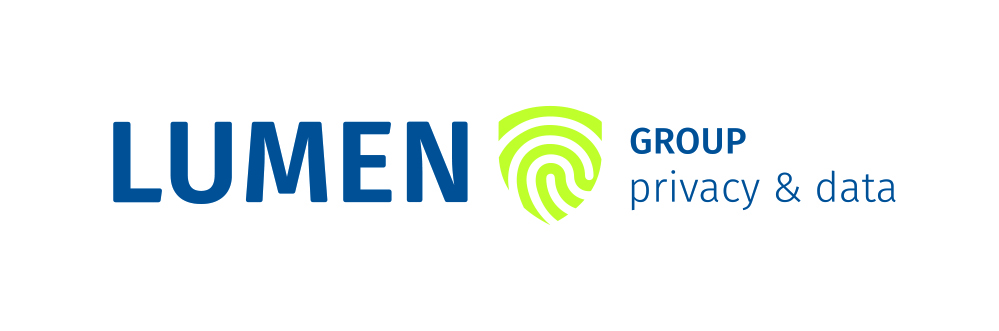 Privacybeleid WerknemersBeleidsmodel aangeleverd door Lumen Group inclusief bijlagen ter ondersteuning in de naleving van de wettelijke verplichting uit artikelen 5, 24 en 32 AVG en ISO 18.1.4.
Privacybeleid Werknemers Beleidsmodel aangeleverd door Lumen Group inclusief bijlagen ter ondersteuning in de naleving van de wettelijke verplichting uit artikelen 5, 24 en 32 AVG en ISO 18.1.4. van Lumen Group is in licentie gegeven volgens een Creative Commons Naamsvermelding-NietCommercieel-GelijkDelen 4.0 Internationaal-licentie.
Toestemming met betrekking tot rechten die niet onder deze licentie vallen zijn beschikbaar via https://www.lumengroup.nl/disclaimer/.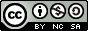 De verantwoordelijkheid en aansprakelijkheid blijft bij de gebruiker voor: 1. Het bestuur en bedrijfsvoering van de organisatie. Hieronder valt onder andere de uitoefening van de bedrijfsactiviteiten in het kader van de verwante zakelijke aangelegenheden; en 2. De genomen beslissingen van de gebruiker die in een bepaalde mate gebaseerd zijn op de door Lumen Group geleverde adviezen, aanbevelingen of documenten.Voorwoord Lumen GroupEen verwerkingsverantwoordelijke is verplicht een privacybeleid te hebben en in dat kader maatregelen toe te passen om te voldoen aan (privacy)wet- en regelgeving, en in sommige gevallen ook aan contractuele bepalingen. Het is vereist dat de organisatie rekening houdt met de aard, omvang, context en het doel van de verwerkingen binnen de organisatie. Het is de verplichting van de verwerkingsverantwoordelijke om te waarborgen én aan te tonen dat zij persoonsgegevens verwerkt in overeenstemming met de Algemene Verordening Gegevensbescherming (AVG). Voor organisaties bestaat de kans dat men zich uitsluitend richt op het beschermen van persoonsgegevens van betrokkenen waarop de organisatie zich richt, zoals bijvoorbeeld klanten, patiënten en in het geval van onderwijs: leerlingen.  Een organisatie moet zich echter ook richten op de bescherming van persoonsgegevens van interne betrokkenen, zoals werknemers. In dat kader is een organisatie dus verplicht een privacybeleid te voeren en te hanteren dat (ook ) de bescherming van de persoonsgegevens van interne betrokkenen betreft. Naast het beschikken over een goed beleid en het uitvoeren hiervan, is het belangrijk om het beleid actueel te houden. Dit gebeurt door processen van actualisatie (versiebeheer, periodieke evaluaties, etc.)  in te bedden in de PDCA-cyclus en toe te zien op de naleving hiervan. Een proces van actualisatie maakt aantoonbaar dat <ORGANISATIE> invulling geeft aan haar verplichtingen en verantwoordelijkheden. Toelichting templateDit template bevat de wettelijke vereisten die gesteld zijn in de AVG, maar die vaak vergeten worden door organisaties als het gaat om werknemersgegevens. Het template is gedeeltelijk gebruiksklaar, echter zijn de passages organisatie-neutraal geformuleerd. In geel is gearceerd waar aanvulling vereist is, om de passages voor werknemersgegevens (verder) te specificeren. De organisatie kan de gespecificeerde aanvullingen toevoegen aan het eigen en al bestaande privacybeleid. Daarnaast zijn er twee bijlages, die ook deels door de organisatie ingevuld moeten te worden. Vanuit Lumen Group bieden wij ook de mogelijkheid om tegen een gereduceerd uurtarief de aangeboden templates te implementeren binnen de organisatie. Als dit gewenst is (doordat er onvoldoende capaciteit binnen de organisatie bestaat bijvoorbeeld), neem dan contact met ons op om deze mogelijkheid te bespreken. InhoudsopgaveToevoegingen privacybeleid werknemers	51.	Categorieën persoonsgegevens werknemers	52.	Doelen van de verwerking van persoonsgegevens van werknemers	53.	Grondslag verwerking persoonsgegevens van werknemers	64.	Bewaartermijnen voor werknemers	65.	Delen van gegevens van werknemers met derden	6Bijlage A:	Overzicht Wet- en Regelgeving	8Bijlage B: 	Bewaartermijnen werknemers	9Toevoegingen privacybeleid werknemersCategorieën persoonsgegevens werknemers <ORGANISATIE> verwerkt onder andere de volgende categorieën persoonsgegevens van werknemers: Naam, voornaam, voorletters, titulaarGeslacht, geboortedatum, geboorteplaats en nationaliteitAdres, postcode en woonplaatsTelefoonnummer en e-mailadresIBAN bankrekeningnummerBSNKopie ID-bewijs/paspoortPersoneelsnummerBeeldmateriaalLoggegevens over het gebruik van de systemenGegevens vastgelegd in de arbeidsovereenkomstGegevens over salaris, belasting, premies en andere vergoedingenGegevens over gevolgde en te volgen opleidingen, cursussen en stages Functioneringsgegevens- en verzuimgegevens Gezondheidsgegevens (op eigen verzoek)Geloofsovertuiging (op eigen verzoek)Gegevens die in het belang van de medewerker worden opgenomen met het oog op zijn/haar arbeidsomstandigheden<EIGEN TOEVOEGING><EIGEN TOEVOEGING><EIGEN TOEVOEGING>		Doelen van de verwerking van persoonsgegevens van werknemersDe verwerking van persoonsgegevens binnen <ORGANISATIE> vindt plaatst voor:Het aangaan en vaststellen van de arbeidsovereenkomstHet uitvoeren van de arbeidsovereenkomstBerekenen en vastleggen van salarissen en andere tegoedenHet betalen van salarissen en andere tegoeden, en de afdracht van premies en belastingenHet verlenen van ontslag Het regelen van en de controle op aanspraken op uitkeringen in verband met de beëindiging van het dienstverbandHet geven van leiding en ondersteuning aan de medewerkerHet toegang geven tot het bedrijfsnetwerkHet voldoen aan wettelijke verplichtingen (Belasting, Pensioen, Accountant);Het innen van vorderingenHet behandelen van geschillen en klachtenJuridische procedures waarbij <ORGANISATIE> betrokken is.De behandeling van personeelszakenHet verstrekken van bedrijfs-medische zorg voor de medewerkers en het kunnen nakomen van re-integratieverplichtingen bij verzuimWerknemers om hen de mogelijkheid te bieden om een arbo-kerndeskundige te consulteren;Het zorgen voor de veiligheid van medewerkers binnen <ORGANISATIE>.Het verrichten van marketingactiviteiten<EIGEN GEFORMULEERDE DOELEN><EIGEN GEFORMULEERDE DOELEN><EIGEN GEFORMULEERDE DOELEN>Grondslag verwerking persoonsgegevens van werknemersVerwerking van persoonsgegevens gebeurt alleen als aan een van de onderstaande voorwaarden is voldaan:De verwerking is noodzakelijk voor de vervulling van een taak van algemeen belang of van een taak in het kader van de uitoefening van het openbaar gezag dat aan het <ORGANISATIE> is opgedragen.De verwerking is noodzakelijk om te voldoen aan een wettelijke verplichting die op <ORGANISATIE> rust.De verwerking is noodzakelijk voor de uitvoering van een overeenkomst waarbij de betrokkene partij is (bijvoorbeeld de arbeidsovereenkomst) of om op verzoek van de betrokkene vóór de afsluiting van een overeenkomst maatregelen te nemen.De verwerking is noodzakelijk voor de behartiging van de gerechtvaardigde belangen van <ORGANISATIE> of van een derde, behalve wanneer de belangen of de grondrechten en de fundamentele vrijheden van de betrokkene zwaarder wegen. In het kader van deze grondslag zal dus een belangenafweging moeten plaatsvinden.De verwerking is noodzakelijk om de vitale belangen van de betrokkene of een andere natuurlijke persoon te beschermen (levensbelang).De betrokkene heeft ondubbelzinnige toestemming gegeven voor de verwerking van zijn persoonsgegevens voor een of meer specifieke doeleinden. D.w.z. toestemming is expliciet, voordat de verwerking plaatsvindt, gevraagd en gecommuniceerd.Bewaartermijnen voor werknemers Persoonsgegevens mogen niet langer worden bewaard dan nodig is voor het doel van de verwerking, tenzij het langer bewaren van de persoonsgegevens op grond van wet- of regelgeving verplicht is. Hierbij worden de van toepassing zijnde (wettelijke) bewaar- en vernietigingstermijnen in acht genomen.In bijlage B is een overzicht opgenomen met de diverse categorieën van persoonsgegevens en de daarbij behorende bewaartermijnen en wettelijke grondslag. Delen van gegevens van werknemers met derden<ORGANISATIE> deelt persoonsgegevens van werknemers niet zomaar met derden. Dat doet <ORGANISATIE> wel als de betrokkene daarvoor toestemming heeft gegeven, als <ORGANISATIE> daartoe verplicht is op grond van de wet, als nodig is voor de uitvoering van een overeenkomst waarbij betrokkene partij is, of als <ORGANISATIE> daartoe een gerechtvaardigd belang heeft.Andere verwerkingsverantwoordelijkenIn sommige gevallen deelt <ORGANISATIE> wel persoonsgegevens met derden. Voor de uitvoering van de bedrijfsvoering en afhankelijk van de dienstverlening ten behoeve van klanten van <ORGANISATIE>, deelt <ORGANISATIE> persoonsgegevens in ieder geval met:BelastingdienstArbodienst/re-integratiebedrijfSalarisadministrateur<EIGEN TOEVOEGING><EIGEN TOEVOEGING><EIGEN TOEVOEGING>Verwerkers<ORGANISATIE> sluit met partijen die namens <ORGANISATIE> verwerkingen verrichten een verwerkersovereenkomst. In deze verwerkersovereenkomst zijn alle verplichtingen vastgelegd waaraan een verwerker op grond van geldende wet- en regelgeving (art. 28 AVG) moet voldoen. Daarnaast is opgenomen welke persoonsgegevens worden uitgewisseld, de verantwoordelijkheden van beide partijen, wat de beveiligingseisen zijn, wat de procedure is ingeval van een datalek. Bijlage A:	Overzicht Wet- en RegelgevingHieronder staat een overzicht van wet- en regelgeving met een privacy-component die van toepassing is op <ORGANISATIE>A. Internationaal/EuropeesArtikel 17 van het VN verdrag voor Burgerlijke en Politieke rechtenArtikel 8 van het Europees Verdrag voor de Rechten van de MensArtikel 7 Handvest grondrechten van de Europese UnieAlgemene Verordening Gegevensbescherming (AVG) / General Data Protection Regulation (GDPR)Richtlijn Netwerk en informatiebeveiliging (NIB)Richtlijn gegevensbescherming politie en justitieeIDAS - Europese Verordening e-identity en vertrouwensdienstene-Privacyrichtlijn (wetgeving met betrekking tot o.a. cookies)B. LandelijkUitvoeringswet AVGArtikelen 10 tot en met 13 van de Nederlandse GrondwetAlgemene wet bestuursrecht (hoofdstuk 5)Jaarrekeningrecht: Jaarverslag: verantwoording privacybeleid en security.Telecommunicatiewet (hoofdstuk 11)Wet op de ondernemingsraad (instemmingsrecht)<EIGEN AANVULLING><EIGEN AANVULLING><EIGEN AANVULLING><EIGEN AANVULLING>C. Beleid Autoriteit PersoonsgegevenDe AP heeft diverse richtlijnen gepubliceerd, waaronder:Richtsnoeren beveiliging van persoonsgegevensBeleidsregels Meldplicht datalekkenRichtlijnen actieve openbaarmaking persoonsgegevensRichtlijnen publicatie persoonsgegevens op internetRichtlijnen recht op dataportabiliteitRichtlijnen voor functionarissen voor de gegevensbeschermingRichtlijnen De zieke werknemerRichtlijnen kopie identiteitsbewijs.Bijlage B: 	Bewaartermijnen werknemersHieronder een overzicht opgenomen met diverse categorieën van persoonsgegevens en de daarbij behorende bewaartermijnen en wettelijke grondslag.ColofonAuteur: Lumen Group B.V.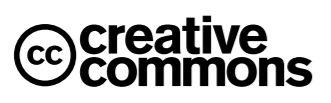 Naamsvermelding-NietCommercieel-GelijkDelen 4.0 InternationaalDe gebruiker mag het werk kopiëren, verspreiden en afgeleid materiaal maken dat op dit werk gebaseerd is, onder de volgende voorwaarden:Bij hergebruik of verspreiding dient de gebruiker de licentievoorwaarden van dit werk kenbaar te maken aan derden. De gebruiker mag uitsluitend afstand doen van een of meerdere van deze voorwaarden met voorafgaande toestemming van Lumen Group B.V. Het voorgaande laat de wettelijke beperkingen op de intellectuele eigendomsrechten onverlet. creativecommons.nl/uitlegClassificatieVertrouwelijkVersie1.0 OnderwijsAuteurLumen GroupOpsteldatum8 July 2020Categorie persoonsgegevensBewaartermijnWettelijke grondslagOpmerkingenPersoneelsgegevens / HR dossier 2 jaar na beëindigen van het dienstverband28a Wlb, 65, 66 Ulb, 6 en 7 lid 5 VWBPFinanciële gegevens personeel 7 jaar52 AWR, 6 e.v. VWBP / fiscale termijnenPersoneel kopieën identiteitsbewijs, loonbelastingverklaring en bijlage studenten- en scholieren5 jaar28a Wlb, 65, 66 Ulb, 6 en 7 VWBPLet op: kopie alleen voor werknemers/mag niet verwerkt worden voor externen!Eigen risico dragen voor ZW en WIAZW: 5 jaar.WGA: 10 jaar.ZW: Artikel 3, tweede lid, van de Regeling werkzaamheden, administratieve voorschriften en kosten eigenrisicodragen Ziektewet, zie ook, CBP 24 september 2014, z2013-00789.  WIA: Artikel 82 WIA jo. artikel 1 van de Regeling vaststelling periode eigenrisicodragen WGA-uitkeringen.  
Artikel 7:464, tweede lid BW.  Gegevens bewaren voor ZW: 1. BSN;2°. naam;3. de periode van ongeschiktheid en een overzicht van eerdere perioden van ongeschiktheid;4. motivering waarom het een persoon betreft als bedoeld in artikel 29, tweede lid, onderdelen a, b en c, ZW die laatstelijk tot hem in dienstbetrekking stond;5. weigering van ZW-uitkering en de motivering daarvan;6. hoogte van het dagloon en motivering van de totstandkoming daarvan;7. hoogte van de brutodaguitkering ZW en motivering van de totstandkoming daarvan;8. aanvang, duur en einde van het recht op ZW-uitkering en motivering van de totstandkoming daarvan;9. de periode waarover ZW-uitkering is betaald; en10. de periode waarover een voorschot is betaald.WGA: Als een werknemer recht krijgt op een WGA-uitkering, moet de werkgever deze uitkering de eerste tien jaar zelf betalen.Sollicitatiegegevens kandidaten 4 weken na einde sollicitatieprocedure, tenzij met toestemming bewaard: maximaal 1 jaar5 lid 6 VWBP<EIGEN INVULLING><EIGEN INVULLING><EIGEN INVULLING><EIGEN INVULLING><EIGEN INVULLING><EIGEN INVULLING><EIGEN INVULLING><EIGEN INVULLING>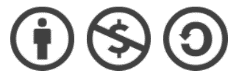 Naamsvermelding: De gebruiker dient bij het werk de naam van Lumen Group te vermelden.Niet-commercieel: De gebruiker mag het werk niet voor commerciële doeleinden gebruiken.Gelijk delen: De gebruiker dient het afgeleide werk onder dezelfde licentievoorwaarden vrij te geven als het originele werk.